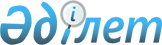 Аудандық мәслихаттың 2013 жылғы 26 желтоқсандағы № 137 "2014-2016 жылдарға арналған Ойыл ауданының бюджеті туралы" шешіміне өзгерістер мен толықтырулар енгізу туралы
					
			Күшін жойған
			
			
		
					Ақтөбе облысы Ойыл аудандық мәслихатының 2014 жылғы 16 сәуірдегі № 166 шешімі. Ақтөбе облысының Әділет департаментінде 2014 жылғы 04 мамырда № 3883 болып тіркелді. Қолданылу мерзiмiнің аяқталуына байланысты күші жойылды (Ақтөбе облысы Ойыл аудандық мәслихатының 2015 жылғы 3 ақпандағы № 19 хаты)      Ескерту. Қолданылу мерзiмiнің аяқталуына байланысты күші жойылды – (Ақтөбе облысы Ойыл аудандық мәслихатының 03.02.2015 № 19 хаты).

      РҚАО ескертпесі.

      Құжаттың мәтінінде түпнұсқаның пунктуациясы мен орфографиясы сақталған.



      Қазақстан Республикасының 2008 жылғы 4 желтоқсандағы Бюджеттік Кодексінің 9, 106 баптарына, Қазақстан Республикасының 2001 жылғы 23 қаңтардағы «Қазақстан Республикасындағы жергілікті мемлекеттік басқару және өзін-өзі басқару туралы» Заңының 6-бабына сәйкес Ойыл аудандық мәслихаты Ш Е Ш І М Қ А Б Ы Л Д А Д Ы:



      1. Аудандық мәслихаттың 2013 жылғы 26 желтоқсандағы № 137 «2014-2016 жылдарға арналған Ойыл ауданының бюджеті туралы» (нормативтік құқықтық актілерді мемлекеттік тіркеу тізілімінде № 3741 нөмірімен тіркелген, 2014 жылғы 23, 30 қаңтардағы және 4 ақпандағы «Ойыл» газетінің № 3, 4 және 5 жарияланған) шешіміне мынадай өзгерістер мен толықтырулар енгізілсін:



      1) 1 тармақта:



      1) тармақшасында:

      кірістер

      «2 658 678» деген сандар «2 746 711» деген сандармен ауыстырылсын;

      оның ішінде:

      трансферттер түсімдері бойынша

      «2 433 678» деген сандар «2 521 711» деген сандармен ауыстырылсын;



      2) тармақшасында:

      шығындар

      «2 664 081,6» деген сандар «2 752 114,6» деген сандармен ауыстырылсын;



      2) мынадай мазмұндағы 4-1 тармақшамен толықтырылсын:

      «4-1. Қазақстан Республикасының «2014-2016 жылдарға арналған республикалық бюджет туралы» Заңының 12-1 бабына сәйкес, 2014 жылдың 1 сәуірінен бастап мемлекеттік қызметшілер болып табылмайтын мемлекеттік мекемелердің қызметкерлеріне, сондай-ақ жергілікті бюджеттен қаржыландырылатын мемлекеттік кәсіпорындардың қызметкерлеріне лауазымдық жалақыға ай сайынғы төленетін үстеме ақыға 10 пайыз мөлшерінде белгіленгені еске және басшылыққа алынсын.».



      3) 6 тармақта:

      3 абзацтың бөлігінде:

      «46 497» деген сандар «48 494» деген сандармен ауыстырылсын;

      және мынадай мазмұндағы 6, 7 абзацтармен толықтырылсын:

      мемлекеттік атаулы әлеуметтік көмекке - 150 мың теңге;

      2014 жылдың 1 сәуірінен бастап мемлекеттік қызметшілер болып табылмайтын мемлекеттік мекемелердің қызметкерлеріне, сондай-ақ жергілікті бюджеттен қаржыландырылатын мемлекеттік кәсіпорындардың қызметкерлеріне лауазымдық жалақыға ай сайынғы төленетін үстеме ақыға 10 пайыз мөлшерінде - 85 886 мың теңге.



      4) көрсетілген шешімнің 1 және 5 қосымшалары осы шешімдегі 1 және 2 қосымшаларға сәйкес редакцияда жазылсын.



      2. Осы шешім 2014 жылғы 1 қаңтардан бастап қолданысқа енгізіледі.

 

  2014 жылға арналған аудандық бюджеті

  Cелолық округтер әкімдіктерінің 2014 жылғы бюджеттік бағдарламалары бойынша қаржыландыру көлемі

       кестенің жалғасы

 

 
					© 2012. Қазақстан Республикасы Әділет министрлігінің «Қазақстан Республикасының Заңнама және құқықтық ақпарат институты» ШЖҚ РМК
				      Аудандық мәслихат 

      сессиясының төрағасы: Аудандық мәслихат хатшысы:      Б. Нұрғазин Б. Бисекенов

Аудандық мәслихаттың 2014 жылғы 16 сәуірдегі № 166 шешіміне № 1 қосымшаАудандық мәслихаттың 2014 жылғы 26 желтоқсандағы № 137 шешіміне № 1 қосымшаСанаты

 Санаты

 Санаты

 Санаты

 Сомасы (мың теңге)

 Сыныбы

 Сыныбы

 Сыныбы

 Сомасы (мың теңге)

 Ішкі сыныбы

 Ішкі сыныбы

 Сомасы (мың теңге)

 АТАУЫ

 Сомасы (мың теңге)

 1

 2

 3

 4

 5

 І. Кірістер

 2746711

 1

 Салық түсімдері

 205627

 01

 Кiрiстерге салынатын табыс салығы

 96355

 2

 Жеке табыс салығы

 96355

 03

 Әлеуметтiк салық

 83300

 1

 Әлеуметтік салық

 83300

 04

 Меншiкке салынатын салықтар

 22737

 1

 Мүлiкке салынатын салықтар

 6905

 3

 Жеке тұлғалардың жер салығы

 952

 4

 Көлiк құралдарына салынатын салық

 13200

 5

 Бірыңғай жер салығы

 1680

 05

 Тауарларға, жұмыстарға және қызметтерге салынатын iшкi салықтар

 2130

 2

 Акциздер

 266

 3

 Табиғи және басқа ресурстарды пайдаланғаны үшiн түсетiн түсiмдер

 300

 4

 Кәсiпкерлiк және кәсiби қызметтi жүргiзгенi үшiн алынатын алымдар

 1512

 5

 Тіркелген салық

 52

 08

 Заңдық мәнді іс-әрекеттерді жасағаны және (немесе) оған уәкілеттігі бар мемлекеттік органдар немесе лауазымды адамдар құжаттар бергені үшін алынатын міндетті төлемдер

 1105

 1

 Мемлекеттік баж

 1105

 2

 Салықтық емес түсімдер

 18743

 01

 Мемлекеттік меншiктен түсетiн кiрiстер

 3940

 5

 Мемлекет меншігіндегі мүлікті жалға беруден түсетін кірістер

 3940

 06

 Басқа да салықтық емес түсімдер

 14803

 1

 Басқа да салықтық емес түсімдер

 14803

 3

 Негізгі капиталды сатудан түсетін түсімдер

 630

 03

 Жердi және материалдық емес активтердi сату

 630

 1

 Жердi және материалдық емес активтердi сату

 630

 4

 Трансферттердің түсімдері

 2521711

 02

 Мемлекеттiк басқарудың жоғары тұрған органдарынан түсетiн трансферттер

 2521711

 2

 Облыстық бюджеттен түсетін трансферттер

 2521711

 Ағымдағы нысаналы трансферттер

 210174

 Нысаналы даму трансферттері

 401900

 Субвенциялар

 1909637

 Функционалдық топ

 Функционалдық топ

 Функционалдық топ

 Функционалдық топ

 Функционалдық топ

 Сомасы (мың теңге)

 Кіші функция

 Кіші функция

 Кіші функция

 Кіші функция

 Сомасы (мың теңге)

 Әкімші

 Әкімші

 Әкімші

 Сомасы (мың теңге)

 Бағдарлама

 Бағдарлама

 Сомасы (мың теңге)

 АТАУЫ

 Сомасы (мың теңге)

 1

 2

 3

 4

 5

 6

 II. Шығындар

 2752114,6

 01

 Жалпы сипаттағы мемлекеттiк қызметтер

 208233,5

 1

 Мемлекеттiк басқарудың жалпы функцияларын орындайтын өкiлдi, атқарушы және басқа органдар

 173664,5

 01

 1

 112

 Аудан (облыстық маңызы бар қала) мәслихатының аппараты

 17698

 01

 1

 112

 001

 Аудан (облыстық маңызы бар қала) мәслихатының қызметін қамтамасыз ету жөніндегі қызметтер

 12941

 01

 1

 112

 003

 Мемлекеттік органның күрделі шығыстары

 4757

 01

 1

 122

 Аудан (облыстық маңызы бар қала) әкімінің аппараты

 52756

 01

 1

 122

 001

 Аудан (облыстық маңызы бар қала) әкімінің қызметін қамтамасыз ету жөніндегі қызметтер

 52756

 01

 1

 123

 Қаладағы аудан, аудандық маңызы бар қала, кент, ауыл, ауылдық округ әкімінің аппараты

 103210,5

 01

 1

 123

 001

 Қаладағы аудан, аудандық маңызы бар қала, кент, ауыл, ауылдық округ әкімінің қызметін қамтамасыз ету жөніндегі қызметтер

 101054

 022

 Мемлекеттік органның күрделі шығыстары

 175

 107

 Жергілікті атқарушы органның шұғыл шығындарға арналған резервінің есебінен іс-шаралар өткізу

 1981,5

 01

 2

 Қаржылық қызмет

 23071

 01

 2

 452

 Ауданның (облыстық маңызы бар қаланың) қаржы бөлімі

 23071

 01

 2

 452

 001

 Ауданның (облыстық маңызы бар қаланың) бюджетін орындау және ауданның (облыстық маңызы бар қаланың) коммуналдық меншігін басқару саласындағы мемлекеттік саясатты іске асыру жөніндегі қызметтер 

 12753

 003

 Салық салу мақсатында мүлікті бағалауды жүргізу

 236

 01

 2

 452

 011

 Коммуналдық меншікке түскен мүлікті есепке алу, сақтау, бағалау және сату

 10082

 01

 5

 Жоспарлау және статистикалық қызмет

 11498

 01

 5

 453

 Ауданның (облыстық маңызы бар қаланың) экономика және бюджеттік жоспарлау бөлімі

 11498

 01

 5

 453

 001

 Экономикалық саясатты, мемлекеттік жоспарлау жүйесін қалыптастыру және дамыту және ауданды (облыстық маңызы бар қаланы) басқару саласындағы мемлекеттік саясатты іске асыру жөніндегі қызметтер

 11268

 004

 Мемлекеттік органның күрделі шығыстары

 230

 02

 Қорғаныс

 2218

 02

 1

 Әскери мұқтаждар

 2218

 02

 1

 122

 Аудан (облыстық маңызы бар қаланың) әкімінің аппараты

 2218

 02

 1

 122

 005

 Жалпыға бірдей әскери міндетті атқару шеңберіндегі іс-шаралар

 2218

 04

 Бiлiм беру

 1987627,9

 04

 1

 Мектепке дейiнгi тәрбие және оқыту

 194364,9

 464

 Ауданның (облыстық маңызы бар қаланың) білім бөлімі

 194364,9

 04

 1

 464

 009

 Мектепке дейінгі тәрбие мен оқыту ұйымдарының қызметін қамтамасыз ету

 145870,9

 04

 1

 464

 040

 Мектепке дейінгі білім беру ұйымдарында мемлекеттік білім беру тапсырысын іске асыруға

 48494

 04

 2

 Бастауыш, негізгі орта және жалпы орта білім беру

 1471635

 04

 2

 464

 Ауданның (облыстық маңызы бар қаланың) білім бөлімі

 1471635

 04

 2

 464

 003

 Жалпы білім беру

 1424766

 04

 2

 464

 006

 Балаларға қосымша білім беру

 46869

 04

 9

 Бiлiм беру саласындағы өзге де қызметтер

 321628

 04

 9

 464

 Ауданның (облыстық маңызы бар қаланың) білім бөлімі

 28628

 04

 9

 464

 001

 Жергілікті деңгейде білім беру саласындағы мемлекеттік саясатты іске асыру жөніндегі қызметтер

 12229

 04

 9

 464

 005

 Ауданның (облыстық маңызы бар қаланың) мемлекеттік білім беру мекемелер үшін оқулықтар мен оқу-әдiстемелiк кешендерді сатып алу және жеткізу

 6359

 04

 9

 464

 007

 Аудандық (қалалық) ауқымдағы мектеп олимпиадаларын, мектептен тыс іс-шараларды және конкурстар өткiзу

 778

 04

 9

 464

 015

 Жетім баланы (жетім балаларды) және ата-аналарының қамқорынсыз қалған баланы (балаларды) күтіп-ұстауға асыраушылары (асыраушыларына) ай сайынғы ақшалай қаражат төлемдері

 2452

 04

 9

 464

 067

 Ведомстволық бағыныстағы мемлекеттік мекемелерінің және ұйымдарының күрделі шығыстары

 6810

 04

 9

 466

 Ауданның (облыстық маңызы бар қаланың) сәулет, қала құрылысы және құрылыс бөлімі

 293000

 04

 9

 466

 037

 Білім беру объектілерін салу және реконструкциялау

 293000

 06

 Әлеуметтiк көмек және әлеуметтiк қамсыздандыру

 100698,4

 06

 2

 Әлеуметтiк көмек

 88737

 451

 Ауданның (облыстық маңызы бар қаланың) жұмыспен қамту және әлеуметтік бағдарламалар бөлімі

 88737

 06

 2

 451

 002

 Жұмыспен қамту бағдарламасы

 22570

 06

 2

 451

 004

 Ауылдық жерлерде тұратын денсаулық сақтау, білім беру, әлеуметтік қамтамасыз ету, мәдениет, спорт және ветеринар мамандарына отын сатып алуға Қазақстан Республикасының заңнамасына сәйкес әлеуметтік көмек көрсету

 9891

 06

 2

 451

 005

 Мемлекеттік атаулы әлеуметтік көмек

 578

 06

 2

 451

 006

 Тұрғын үйге көмек көрсету

 194

 06

 2

 451

 007

 Жергілікті өкілетті органдардың шешімі бойынша мұқтаж азаматтардың жекелеген топтарына әлеуметтік көмек

 19851

 06

 2

 451

 014

 Мұқтаж азаматтарға үйде әлеуметтiк көмек көрсету

 3784

 06

 2

 451

 016

 18 жасқа дейінгі балаларға мемлекеттік жәрдемақылар

 29452

 06

 2

 451

 017

 Мүгедектерді оңалту жеке бағдарламасына сәйкес, мұқтаж мүгедектерді міндетті гигиеналық құралдармен және ымдау тілі мамандарының қызмет көрсетуін, жеке көмекшілермен қамтамасыз ету

 2417

 06

 2

 451

 023

 Жұмыспен қамту орталықтарының қызметін қамтамасыз ету

 0

 06

 9

 Әлеуметтiк көмек және әлеуметтiк қамтамасыз ету салаларындағы өзге де қызметтер

 11961,4

 06

 9

 451

 Ауданның (облыстық маңызы бар қаланың) жұмыспен қамту және әлеуметтік бағдарламалар бөлімі

 11961,4

 06

 9

 451

 001

 Жергілікті деңгейде халық үшін әлеуметтік бағдарламаларды жұмыспен қамтуды қамтамасыз етуді іске асыру саласындағы мемлекеттік саясатты іске асыру жөніндегі қызметтер

 11498

 06

 9

 451

 011

 Жәрдемақыларды және басқа да әлеуметтік төлемдерді есептеу, төлеу мен жеткізу бойынша қызметтерге ақы төлеу

 400

 115

 Жергілікті атқарушы органы резервінің қаражаты есебінен соттардың шешімдері бойынша жергілікті атқарушы органдардың міндеттемелерін орындау

 63,4

 07

 Тұрғын үй-коммуналдық шаруашылық

 170073

 07

 1

 Тұрғын үй шаруашылығы

 48600

 07

 1

 458

 Ауданның (облыстық маңызы бар қаланың) тұрғын үй-коммуналдық шаруашылығы, жолаушылар көлігі және автомобиль жолдары бөлімі

 1300

 07

 1

 458

 003

 Мемлекеттік тұрғын үй қорының сақталуын ұйымдастыру

 1300

 466

 Ауданның (облыстық маңызы бар қаланың) сәулет, қала құрылысы және құрылыс бөлімі

 5757

 466

 003

 Мемлекеттік коммуналдық тұрғын үй қорының тұрғын үйін жобалау, салу және (немесе) сатып алу

 3757

 004

 Инженерлік коммуникациялық инфрақұрылымды жобалау, дамыту, жайластыру және (немесе) сатып алу

 2000

 455

 Ауданның (облыстық маңызы бар қаланың) мәдениет және тілдерді дамыту бөлімі

 2971

 024

 Жұмыспен қамту 2020 жол картасы бойынша қалаларды және ауылдық елді мекендерді дамыту шеңберінде объектілерді жөндеу

 2971

 464

 Ауданның (облыстық маңызы бар қаланың) білім бөлімі

 38572

 026

 Жұмыспен қамту 2020 жол картасы бойынша қалаларды және ауылдық елді мекендерді дамыту шеңберінде объектілерді жөндеу

 38572

 07

 2

 Коммуналдық шаруашылық

 108700

 07

 2

 458

 Ауданның (облыстық маңызы бар қаланың) тұрғын үй-коммуналдық шаруашылығы, жолаушылар көлігі және автомобиль жолдары бөлімі

 5000

 07

 2

 458

 012

 Сумен жабдықтау және су бұру жүйесінің жұмыс істеуі

 5000

 07

 2

 466

 Ауданның (облыстық маңызы бар қаланың) сәулет, қала құрылысы және құрылыс бөлімі

 103700

 07

 2

 466

 005

 Коммуналдық шаруашылығын дамыту

 103700

 07

 3

 Елді-мекендерді абаттандыру

 12773

 07

 3

 123

 Қаладағы аудан, аудандық маңызы бар қала, кент, ауыл, ауылдық округ әкімінің аппараты

 9973

 07

 3

 123

 008

 Елді мекендердегі көшелерді жарықтандыру

 3601

 07

 3

 123

 010

 Жерлеу орындарын ұстау және туыстары жоқ адамдарды жерлеу

 209

 07

 3

 123

 011

 Елді мекендерді абаттандыру мен көгалдандыру

 6163

 458

 Ауданның (облыстық маңызы бар қаланың) тұрғын үй-коммуналдық шаруашылығы, жолаушылар көлігі және автомобиль жолдары бөлімі

 2800

 018

 Елдi мекендердi абаттандыру және көгалдандыру

 2800

 08

 Мәдениет, спорт, туризм және ақпараттық кеңістiк

 135287

 08

 1

 Мәдениет саласындағы қызмет

 65827

 08

 1

 455

 Ауданның (облыстық маңызы бар қаланың) мәдениет және тілдерді дамыту бөлімі

 65827

 08

 1

 455

 003

 Мәдени-демалыс жұмысын қолдау

 65827

 08

 2

 Спорт

 6878

 08

 2

 465

 Ауданның (облыстық маңызы бар қаланың) дене шынықтыру және спорт бөлімі

 6878

 08

 2

 465

 001

 Жергілікті деңгейде дене шынықтыру және спорт саласындағы мемлекеттік саясатты іске асыру жөніндегі қызметтер

 5119

 08

 2

 465

 004

 Мемлекеттік органның күрделі шығыстары

 450

 08

 2

 465

 006

 Аудандық (облыстық маңызы бар қаланың) деңгейде спорттық жарыстар өткiзу

 382

 08

 2

 465

 007

 Әртүрлi спорт түрлерi бойынша аудан (облыстық маңызы бар қаланың) құрама командаларының мүшелерiн дайындау және олардың облыстық спорт жарыстарына қатысуы

 927

 08

 3

 Ақпараттық кеңiстiк

 44500

 08

 3

 455

 Ауданның (облыстық маңызы бар қаланың) мәдениет және тілдерді дамыту бөлімі

 40639

 08

 3

 455

 006

 Аудандық (қалалық) кiтапханалардың жұмыс iстеуi

 40408

 08

 3

 455

 007

 Мемлекеттік тілді және Қазақстан халықтарының басқа да тілдерін дамыту

 231

 08

 3

 456

 Ауданның (облыстық маңызы бар қаланың) ішкі саясат бөлімі

 3861

 08

 3

 456

 002

 Газеттер мен журналдар арқылы мемлекеттік ақпараттық саясат жүргізу жөніндегі қызметтер

 3000

 08

 3

 456

 005

 Телерадио хабарларын тарату арқылы мемлекеттік ақпараттық саясатты жүргізу жөніндегі қызметтер

 861

 08

 9

 Мәдениет, спорт, туризм және ақпараттық кеңiстiктi ұйымдастыру жөнiндегi өзге де қызметтер

 18082

 08

 9

 455

 Ауданның (облыстық маңызы бар қаланың) мәдениет және тілдерді дамыту бөлімі

 4969

 08

 9

 455

 001

 Жергілікті деңгейде тілдерді және мәдениетті дамыту саласындағы мемлекеттік саясатты іске асыру жөніндегі қызметтер

 4969

 08

 9

 456

 Ауданның (облыстық маңызы бар қаланың) ішкі саясат бөлімі

 13113

 08

 9

 456

 001

 Жергілікті деңгейде ақпарат, мемлекеттілікті нығайту және азаматтардың әлеуметтік сенімділігін қалыптастыру саласында мемлекеттік саясатты іске асыру жөніндегі қызметтер

 5821

 08

 9

 456

 003

 Жастар саясаты саласында іс-шараларды іске асыру

 6627

 08

 9

 456

 032

 Ведомстволық бағыныстағы мемлекеттік мекемелерінің және ұйымдарының күрделі шығыстары

 665

 10

 Ауыл, су, орман, балық шаруашылығы, ерекше қорғалатын табиғи аумақтар, қоршаған ортаны және жануарлар дүниесін қорғау, жер қатынастары

 90329

 10

 1

 Ауыл шаруашылығы

 33901

 10

 1

 453

 Ауданның (облыстық маңызы бар қаланың) экономика және бюджеттік жоспарлау бөлімі

 7024

 10

 1

 453

 099

 Мамандардың әлеуметтік көмек көрсетуі жөніндегі шараларды іске асыру

 7024

 466

 Ауданның (облыстық маңызы бар қаланың) сәулет, қала құрылысы және құрылыс бөлімі

 2474

 10

 1

 466

 010

 Ауыл шаруашылығы объектілерін дамыту

 2474

 10

 1

 474

 Ауданның (облыстық маңызы бар қаланың) ауыл шаруашылығы және ветеринария бөлімі

 24403

 10

 1

 474

 001

 Жергілікті деңгейде ауыл шаруашылығы және ветеринария саласындағы мемлекеттік саясатты іске асыру жөніндегі қызметтер

 11196

 007

 Қаңғыбас иттер мен мысықтарды аулауды және жоюды ұйымдастыру

 927

 008

 Алып қойылатын және жойылатын ауру жануарлардың, жануарлардан алынатын өнімдер мен шикізаттың құнын иелеріне өтеу

 11680

 10

 1

 474

 012

 Ауыл шаруашылығы жануарларын сәйкестендіру жөніндегі іс-шараларды өткізу

 600

 10

 6

 Жер қатынастары

 8210

 10

 463

 Ауданның (облыстық маңызы бар қаланың) жер қатынастары бөлімі

 8210

 10

 463

 001

 Аудан (облыстық маңызы бар қаланың) аумағында жер қатынастарын реттеу саласындағы мемлекеттік саясатты іске асыру жөніндегі қызметтер

 6481

 10

 463

 006

 Аудандардың, облыстық маңызы бар, аудандық маңызы бар қалалардың, кенттердiң, ауылдардың, ауылдық округтердiң шекарасын белгiлеу кезiнде жүргiзiлетiн жерге орналастыру

 1729

 10

 9

 Ауыл, су, орман, балық шаруашылығы, қоршаған ортаны қорғау және жер қатынастары саласындағы басқа да қызметтер

 48218

 474

 Ауданның (облыстық маңызы бар қаланың) ауыл шаруашылығы және ветеринария бөлімі

 48218

 10

 9

 474

 013

 Эпизоотияға қарсы іс-шаралар жүргізу

 48218

 11

 Өнеркәсіп, сәулет, қала құрылысы және құрылыс қызметі

 6882

 11

 2

 Сәулет, қала құрылысы және құрылыс қызметі

 6882

 11

 2

 466

 Ауданның (облыстық маңызы бар қаланың) сәулет, қала құрылысы және құрылыс бөлімі

 6882

 11

 2

 466

 001

 Құрылыс, облыс қалаларының, аудандарының және елді мекендерінің сәулеттік бейнесін жақсарту саласындағы мемлекеттік саясатты іске асыру және ауданның (облыстық маңызы бар қаланың) аумағын оңтайла және тиімді қала құрылыстық игеруді қамтамасыз ету жөніндегі қызметтер

 6882

 12

 Көлiк және коммуникация

 17083,7

 12

 1

 Автомобиль көлiгi

 17083,7

 12

 1

 458

 Ауданның (облыстық маңызы бар қаланың) тұрғын үй-коммуналдық шаруашылығы, жолаушылар көлігі және автомобиль жолдары бөлімі

 17083,7

 12

 1

 458

 023

 Автомобиль жолдарының жұмыс істеуін қамтамасыз ету

 15336

 045

 Аудандық маңызы бар автомобиль жолдарын және елді-мекендердің көшелерін күрделі және орташа жөндеу

 1747,7

 13

 Басқалар

 33448,1

 13

 3

 Кәсiпкерлiк қызметтi қолдау және бәсекелестікті қорғау

 6453

 13

 3

 469

 Ауданның (облыстық маңызы бар қаланың) кәсіпкерлік бөлімі

 6453

 13

 3

 469

 001

 Жергілікті деңгейде кәсіпкерлік пен өнеркәсіпті дамыту саласындағы мемлекеттік саясатты іске асыру жөніндегі қызметтер

 5438

 13

 3

 469

 003

 Кәсіпкерлік қызметті қолдау

 535

 13

 3

 469

 004

 Мемлекеттік органның күрделі шығыстары

 480

 13

 9

 Басқалар

 26995,1

 13

 9

 123

 Қаладағы аудан, аудандық маңызы бар қала, кент, ауыл, ауылдық округ әкімінің аппараты

 17749

 13

 9

 123

 040

 «Өңірлерді дамыту» Бағдарламасы шеңберінде өңірлерді экономикалық дамытуға жәрдемдесу бойынша шараларды іске асыру

 17749

 13

 9

 452

 Ауданның (облыстық маңызы бар қаланың) қаржы бөлімі

 2455,1

 13

 9

 452

 012

 Ауданның (облыстық маңызы бар қаланың) жергілікті атқарушы органының резерві

 2455,1

 13

 9

 458

 Ауданның (облыстық маңызы бар қаланың) тұрғын үй-коммуналдық шаруашылығы, жолаушылар көлігі және автомобиль жолдары бөлімі

 6791

 13

 9

 458

 001

 Жергілікті деңгейде тұрғын үй-коммуналдық шаруашылығы, жолаушылар көлігі және автомобиль жолдары саласындағы мемлекеттік саясатты іске асыру жөніндегі қызметтер

 6791

 15

 Трансферттер

 234

 15

 1

 Трансферттер

 234

 452

 Ауданның (облыстық маңызы бар қаланың) қаржы бөлімі

 234

 006

 Нысаналы пайдаланылмаған (толық пайдаланылмаған) трансферттерді қайтару

 234

 III. Таза бюджеттік кредит беру

 22349

 Бюджеттік кредиттер

 27780

 10

 Ауыл, су, орман, балық шаруашылығы, ерекше қорғалатын табиғи аумақтар, қоршаған ортаны және жануарлар дүниесін қорғау, жер қатынастары

 27780

 10

 1

 Ауыл шаруашылығы

 27780

 10

 1

 453

 Ауданның (облыстық маңызы бар қаланың) экономика және бюджеттік жоспарлау бөлімі

 27780

 10

 1

 453

 006

 Мамандарды әлеуметтік қолдау шараларын іске асыру үшін бюджеттік кредиттер

 27780

 Санаты

 Санаты

 Санаты

 Санаты

 Санаты

 Сомасы (мың теңге)

 Сыныбы

 Сыныбы

 Сыныбы

 Сыныбы

 Сомасы (мың теңге)

 Ішкі сыныбы

 Ішкі сыныбы

 Ішкі сыныбы

 Сомасы (мың теңге)

 АТАУЫ

 Сомасы (мың теңге)

 1

 2

 3

 4

 5

 5

 1

 Бюджеттік кредиттерді өтеу

 5431

 01

 Бюджеттік кредиттерді өтеу

 5431

 Мемлекеттік бюджеттен берілген кредиттерді өтеу

 5431

 Функционалдық топ

 Функционалдық топ

 Функционалдық топ

 Функционалдық топ

 Функционалдық топ

 Сомасы (мың теңге)

 Кіші функция

 Кіші функция

 Кіші функция

 Кіші функция

 Сомасы (мың теңге)

 Әкімші

 Әкімші

 Әкімші

 Сомасы (мың теңге)

 Бағдарлама

 Бағдарлама

 Сомасы (мың теңге)

 АТАУЫ

 Сомасы (мың теңге)

 1

 2

 3

 4

 5

 6

 IV. Қаржы активтерімен жасалатын операциялар бойынша сальдо

 0

 Қаржы активтерін сатып алу

 0

 V. Бюджет тапшылығы

 -27752,6

 VI. Бюджет тапшылығын қаржыландыру

 27752,6

 Санаты

 Санаты

 Санаты

 Санаты

 Санаты

 Сомасы (мың теңге)

 Сыныбы

 Сыныбы

 Сыныбы

 Сыныбы

 Сомасы (мың теңге)

 Ішкі сыныбы

 Ішкі сыныбы

 Ішкі сыныбы

 Сомасы (мың теңге)

 АТАУЫ

 Сомасы (мың теңге)

 1

 2

 3

 4

 5

 7

 Қарыздар түсімі

 27780

 01

 Мемлекеттік ішкі қарыздар

 27780

 2

 Қарыз алу келісім-шарттары

 27780

 16

 Қарыздарды өтеу

 8240

 16

 1

 Қарыздарды өтеу

 8240

 16

 1

 452

 Ауданның (облыстық маңызы бар қаланың) қаржы бөлімі

 8240

 16

 1

 452

 008

 Жергілікті атқарушы органның жоғары тұрған бюджет алдындағы борышын өтеу

 8239,9

 021

 Жергілікті бюджеттен бөлінген пайдаланылмаған бюджеттік кредиттерді қайтару

 0,1

 8

 Бюджет қаражаттарының пайдаланатын қалдықтары

 8212,6

 1

 Бюджет қаражаты қалдықтары

 8212,6

 1

 Бюджет қаражатының бос қалдықтары

 8212,6

 

Аудандық мәслихаттың 2014 жылғы 16 сәуірдегі № 166 шешіміне № 2 қосымшаАудандық мәслихаттың 2013 жылғы 26 желтоқсандағы № 137 шешіміне № 5 қосымшаАтауы

 001 "Қаладағы аудан, аудандық маңызы бар қала, кент, ауыл, ауылдық округ әкімінің қызметін қамтамасыз ету жөніндегі қызметтер"

 008 "Елді мекендерде көшелерді жарықтандыру"

 010 "Жерлеу орындарын күтіп ұстау және туысы жоқ адамдарды жерлеу"

 011 "Елді мекендерді абаттандыру мен көгалдандыру"

 Қараой с/округі

 9328

 234

 29

 410

 Көптоғай с/округі

 11745

 34

 29

 410

 Ойыл с/округі

 34952

 2472

 35

 3704

 Қайынды с/округі

 10014

 234

 29

 410

 Ш.Берсиев ат.

с/округі

 12786

 359

 29

 409

 Саралжын с/округі

 11691

 34

 29

 410

 Сарбие с/округі

 10538

 234

 29

 410

 Барлығы

 101054

 3601

 209

 6163

 Атауы

 022 "Мемлекеттік органдардың күрделі шығыстары"

 107 "Жергілікті атқарушы органның шұғыл шығындарға арналған резервінің есебінен іс-шаралар өткізу"

 040 "«Өңірлерді дамыту» бағдарламасы шеңберінде өңірлерді экономикалық дамытуға жәрдемдесу бойынша шараларды іске асыру"

 Барлығы

 Қараой с/округі 

 0

 172,5

 1337

 11510,5

 Көптоғай с/округі

 0

 230

 2755

 15203

 Ойыл с/округі

 0

 755

 6620

 48538

 Қайынды с/округі

 0

 230

 1308

 12225

 Ш.Берсиев ат.

с/округі

 175

 295

 2381

 16434

 Саралжын с/округі

 0

 149,5

 1945

 14258,5

 Сарбие с/округі

 0

 149,5

 1403

 12763,5

 Барлығы

 175

 1981,5

 17749

 130932,5

 